ZP/III/19/159									   Białystok, dnia 12.03.2019 r.WYJAŚNIENIA SPECYFIKACJI ISTOTNYCH WARUNKÓW ZAMÓWIENIA Dotyczy: postępowania o udzielenie zamówienia publicznego w trybie przetargu nieograniczonego na dostawę sprzętu medycznego jednorazowego użytku na okres 3 miesięcy, nr sprawy 17/2019.Zamawiający Uniwersytecki Szpital Kliniczny w Białymstoku, działając na podstawie art. 38 ust. 1 ustawy z dnia 29.01.2004 r. Prawo zamówień publicznych (Dz. U. z 2018 r. poz. 1986) przedstawia poniżej treść pytań i udzielonych odpowiedzi do treści Specyfikacji Istotnych Warunków Zamówienia (SIWZ):Pytanie nr 1: Dotyczy Pakietu nr 6 poz. 2: Prosimy o odstąpienie od wymogu posiadania przez końcówkę  dodatkowej nasadki chroniącą organy wewnętrzne przed zasysaniem z nitką radiacyjną.Odpowiedź:Nie.Pytanie nr 2: Dotyczy Pakietu nr 17 poz. 1: Prosimy o wyrażenie zgody na zaoferowanie  nowocześniejszego systemu ssącego niż opisany w SIWZ, ponieważ czynności personelu  w trakcie zmiany wkładu workowego ograniczone są do obsługi tylko jednego króćca. Tylko jeden króciec przyłączeniowy we wkładzie workowym eliminuje w 100% prawdopodobieństwo odwrotnego podłączenia drenów, co często się zdarza w systemach, które mają dwa króćce przyłączeniowe – jak opisany w SIWZ. System, który chcemy zaoferować Państwu charakteryzuje się jeszcze innymi cechami, które czynią go wygodniejszym: wkład workowy posiada szeroki port dostępowy dla zasypywania proszku żelującego, który może być dozowany luzem lub bardziej komfortowo w postaci gotowej saszetkiwkład posiada:pokrywę o średnicy 13,5 cmzastawkę hydrofobową automatycznie odcinająca ssanie w momencie wypełnienia worka,port ortopedyczny o średnicy 12 mmkróćce przyłączeniowe są obrotowe, kątowe oraz schodkowe dzięki czemu można użyć drenów o różnej średnicy i skierować dren w dowolnym kierunku bez załamywania go.zastosowana w produkcji nowoczesna technologia pozwoliła na wytworzenie bezpiecznych wkładów workowych w postaci cienkiej folii, dzięki czemu mogą być konfekcjonowane w postaci sprasowanej. Rozwiązanie to pozwoliło radykalnie zaoszczędzić powierzchnię składową zarówno w magazynie jak i na oddziale.W przypadku wyboru naszej oferty jako najkorzystniejszej zobowiązujemy się dostarczyć nieodpłatnie na czas związania umową  kompatybilne kanistry oraz osprzęt mocujący.Odpowiedź:Nie.
Pytanie nr 3: Dotyczy Pakietu nr 17 poz. 2: Czy Zamawiający w trosce o ochronę uczciwej konkurencji dopuści w miejsce drenu o długości 220 cm dren o długości 200 cm lub 210 cm do wyboru przez Zamawiającego Odpowiedź:Tak.Pytanie nr 4: Dotyczy Pakietu nr 17 poz. 2: Prosimy o odstąpienie od wymogu posiadania wewnętrznego opakowania w formie  koperty papierowej, oraz o dopuszczenie drenu pakowanego folia - papier, dren zapakowany w folię oraz dodatkowo zewnętrzne opakowanie folia papier.  Dzięki zastosowaniu opakowania folia/papier, użytkownik ma możliwość  zobaczenia drenu jak i końcówek przed użyciem, bez potrzeby rozrywania opakowania. Odpowiedź:Nie.Pytanie nr 5: Dotyczy Pakietu nr 18 poz. 1: Czy Zamawiający w trosce o ochronę uczciwej konkurencji dopuści wkłady jednorazowe o pojemności 2 L, wkłady posiadają pokrywę o średnicy 13,5 cm, posiadają zastawkę hydrofobową automatycznie odcinającą filtr antybakteryjny dzięki czemu zmniejsza się koszty związane z zakupem filtrów antybakteryjnych . Wkłady są bez zawartości PCV oraz posiadają jeden króciec schodkowy na pokrywie umożliwiający podłączenie drenów od różnych producentów (przyłącze do próżni znajduje się na pojemniku). Wkłady posiadają wygodna pętlę do demontażu oraz szeroki otwór do wsypywania proszku żelującego lub pobrania wydzieliny do badań.W przepadku wyrażenia pozytywnej odpowiedzi dopuszczenia dostarczymy bezpłatnie na czas trwania umowy pojemniki z w/w wkładami oraz osprzęt mocujący. Odpowiedź:Nie.Pytanie nr 6: Dotyczy Pakietu nr 18 poz. 2: Prosimy o dopuszczenie drenów łączących do ssaków próżniowych kompatybilne do systemu ssania zaoferowanego w poz. 1 Odpowiedź:Zamawiający wymaga drenów kompatybilnych z wkładania z poz. 1.Pytanie nr 7: Dotyczy Pakietu nr 23: Czy Zamawiający oczekuje, aby wymagany Certyfikat walidacji procesu sterylizacji potwierdzający sterylność  produktu, wystawiony przez producenta dołączony był do oferty?Odpowiedź:Zamawiający wymaga ww. certyfikatu na II etapie postępowania (dokument uzupełniany na wezwanie Zamawiającego)Pytanie nr 8: Dotyczy Pakietu nr 24: Czy Zamawiający dopuści jako równoważny obwód oddechowy do aparatów do znieczulania (Julian i Primus dla dorosłych, rury karbowane (na zewnątrz i wewnątrz) z PE, dł. rur 160 cm, długość rury do worka 80 cm, bezlateksowy worek oddechowy poj. 2 l, trójnik Y z dwoma portami, łącznik kolankowy z portem luer-lock z wkręcanym koreczkiem, zatyczka 22mmF założona na kolanko zapobiegająca dostawaniu się ciał obcych do wnętrza układu i umożliwiająca wykonanie testu szczelności, elastyczne złącza 22mmF od strony aparatu wykonane z EVA,  czyste mikrobiologicznie? Pragniemy zaznaczyć iż Zamawiający zna i z powodzeniem używa w/w obwód oddechowy.Odpowiedź:Tak.Pytanie nr 9: Dotyczy Pakietu nr 19: Zwracamy się z prośbą o doprecyzowanie, czy w celu zachowania pełnej kompatybilności stosowanego sprzętu Zamawiający wymaga zaoferowania w zadaniu 19 zestawów z przetwornikiem pojedynczym do inwazyjnego pomiaru ciśnienia wyposażony w linię pomiarową 150cm, przetwornik  ze  zintergrowanym  systemem  płuczącym 3ml/h z 2 x możliwościami przepłukiwania. System  wypełniania  linii  pomiarowej. Wyposażony  w zakrzywioną  igłę  zapobiegającą  zapowietrzaniu  się  systemu  pomiarowego. Zestaw wyposażony w koreczek tłumiący zamknięty zabezpieczający system pomiarowy przed przypadkową kontaminacją. Zestaw dający zapis ciśnienia z dokładnością odwzorowania na poziomie <5% błędu pomiarowego dla całej linii pomiarowej potwierdzony przeprowadzonym testem w fazie produkcyjnej. Zestaw kompatybilny okablowaniem z monitorami Mindray Beneview T8 będącymi na wyposażeniu Zamawiającego.Odpowiedź:Zestaw musi być kompatybilny okablowaniem z monitorami Mindray Beneview T8 będącymi na wyposażeniu Zamawiającego.Pytanie nr 10: Dotyczy Pakietu nr 15 poz. 2: W związku z wycofaniem filtru F62 spełniającego wszystkie wymagania SIWZ prosimy Zamawiającego o dopuszczenie filtra tego samego producenta przeznaczonego dla noworodków o przepływie powyżej 2ml/min spełniającego wszystkie pozostałe parametry. Odpowiedź:Tak.Pytanie nr 11: Dotyczy Pakietu nr 12 poz. 1, 2, 3: Zwracamy się z prośbą do Zamawiającego o dopuszczenie cewników do podawania tlenu pakowanych w opakowanie foliowe, które zawiera wszelkie dane niezbędne do identyfikacji danego produktu?Odpowiedź:Tak.Pytanie nr 12: Dotyczy Pakietu nr 12 poz. 4: Czy Zamawiający odstąpi od wymogu, aby cewniki nie zawierały DEHP oraz posiadały skalę na cewniku? W przypadku negatywnej odpowiedzi prosimy o wydzielenie pozycji do osobnego pakietu, co umożliwi złożenie większej ilości konkurencyjnych cenowo ofert.Odpowiedź:Nie.Pytanie nr 13: Dotyczy Pakietu nr 5 poz. 4: Uprzejmie prosimy o wydzielenie pozycji 4 i utworzenie z niego odrębnego zadania. Wydzielenie wymienionej pozycji zwiększy konkurencyjność asortymentowo-cenową w przedmiotowym postępowaniu, co przełoży się na uzyskanie przez Zamawiającego bardziej korzystnych cen ofert. Pozostawienie wyżej wymienionej pozycji w dotychczasowym pakiecie silnie ogranicza konkurencję wyłącznie do podmiotów posiadających pełen asortyment zawarty w pakiecie. Obecne pakietowanie wyrobów medycznych faworyzuje konkretnych dostawców, ograniczając znacznej większości dystrybutorów możliwość złożenia ofert, co narusza dyscyplinę finansów publicznych zgodnie z przepisami zawartymi w art. 17. ust. 1 pkt. 1) i 5b) Ustawy z dnia 17 grudnia 2004r. o odpowiedzialności za naruszenie dyscypliny finansów publicznych (wraz z późn. zm.).Odpowiedź:Nie.Pytanie nr 14: Dotyczy Pakietu nr 10: Prosimy o dopuszczenie łyżek mikrobiologicznie czystych, spełniających pozostałe parametry SIWZ.Odpowiedź:Tak.Pytanie nr 15: Dotyczy Pakietu nr 6 poz. 1: Czy Zamawiający wymaga, aby dren z pozycji 1 był kompatybilny z końcówkami do odsysania z pozycji 2 i 3? Odpowiedź:Tak.Pytanie nr 16: Dotyczy Pakietu nr 6 poz. 1: Czy Zamawiający wymaga drenu 30CH? Odpowiedź:Tak.Pytanie nr 17: Dotyczy Pakietu nr 6 poz. 4: Czy Zamawiający wzmaga drenu 25CH? Odpowiedź:24-25CH.Pytanie nr 18: Dotyczy Pakietu nr 6 poz. 4: Czy Zamawiający wymaga w komplecie 3 końcówki: 1 prostej długiej, jednej zagiętej długiej i jednej zagiętej krótkiej? Odpowiedź:Nie.Pytanie nr 19: Dotyczy Pakietu nr 6 poz. 4: Czy Zamawiający wymaga obrazkowej instrukcji użycia, zapakowanej razem z zestawem? Odpowiedź:Nie.Pytanie nr 20: Dotyczy Pakietu nr 20 poz. 9: Czy Zamawiający wymaga prowadnicy w sztywnym futerale, który zabezpiecza i chroni przed odkształceniem?Odpowiedź:Nie.Pytanie nr 21: Dotyczy Pakietu nr 20 poz. 5 i 7: Prosimy o wydzielenie tych pozycji do oddzielnego pakietu – jako producentowi pozwoli to na złożenie konkurencyjnej cenowo oferty.Odpowiedź:Nie.Pytanie nr 22: Dotyczy Pakietu nr 22 poz. 3: Czy Zamawiający wyrazi zgodę na złożenie oferty na zestaw do nefrostomii firmy RUSCH, elementy zestawu:2-częściowa kaniula punkcyjna z widocznym w USG znacznikiem na końcówce (3 pierścienie)Prowadnica sztywna, z giętką końcówką typu J w dyspenserze, z końcówką wprowadzającą, długość 800 mmPrzedłużacz cewnika metalowy, długość 325 mm, plastikowy mandrynCewnik poliuretanowy typu pigtail, widoczny w rtg, długość ok. 30 cm, otwór centralny, powłoka hydrożelowa, 6 otworów drenujących, nacięcia na trzonie do szwu mocującego, łącznik Luer-lockKranik LLAdapter do worka na mocz (łącznik Luer-lock z lejkiem)3 samoprzylepne etykiety do dokumentacjiSterylne, do jednorazowego użytkuNie zawierają lateksu?Odpowiedź:Nie.Pytanie nr 23: Dotyczy Pakietu nr 22 poz. 4: Czy Zamawiający wyrazi zgodę na złożenie oferty na zestaw do nefrostomii trzystopniowej firmy RUSCH, elementy zestawu:2-częściowa kaniula punkcyjna z widocznym w USG znacznikiem na końcówce (3 pierścienie)Prowadnica sztywna, z giętką końcówką typu J w dyspenserze, z końcówką wprowadzającą, długość 800 mm2-częściowe rozszerzadło, otwór centralny, dł. ok. 175 mm, z rozrywalną koszulką, widoczne w rtgCewnik poliuretanowy typu pigtail, widoczny w rtg, długość ok. 30 cm, otwór centralny, 6 otworów drenujących, nacięcia na trzonie do szwu mocującego, przedłużacz do cewnika typu pigtail z pionowym rozcięciem i łącznik Luer-lockKranik LLAdapter do worka na mocz (łącznik Luer-lock z lejkiem)3 samoprzylepne etykiety do dokumentacjiSterylne, do jednorazowego użytkuNie zawierają lateksuOdpowiedź:Nie.Pytanie nr 24: Dotyczy Pakietu nr 22 poz. 5: Czy Zamawiający wyrazi zgodę na złożenie oferty na zestaw do szynowania wewnętrznego moczowodów formy RUSCH zawierający: cewnik „double pigtail” wykonany z poliuretanu, popychacz sztywny, prowadnik pokryty teflonem 0,032”-0,035”, dł. 100 cm, z miękką prostą końcówką o dł. 3 cm, F 4.8, F6, dł. 24-28 cm, zacisk?Odpowiedź:Nie.Pytanie nr 25: Dotyczy Pakietu nr 9: Uprzejmie prosimy Zamawiającego o dopuszczenie w poz. 2 igły do znieczulenia podpajęczynówkowego Pencil-Point G24 z igłą prowadzącą 18G/38mm. Odpowiedź:Nie.Pytanie nr 26: Dotyczy Pakietu nr 4 poz. 3: Czy Zamawiający dopuści igły typu motylek z korkiem typu luer na końcu drenu, pozostałe parametry zgodne z SIWZ?Odpowiedź:Tak.Pytanie nr 27: Dotyczy Pakietu nr 4 poz. 4: Czy Zamawiający dopuści wycenę za nakłuwacze pakowane a’100 sztuk z odpowiednim przeliczeniem ilości?Odpowiedź:Nie.Pytanie nr 28: Dotyczy Pakietu nr 5 poz. 1-3: Proszę o dopuszczenie przyrządów z komorą kroplową wykonaną z medycznego PCV. Zamawiający w SIWZ nie stawia wymogu, aby przyrządy w całości były wolne od PCV, dopuszcza przyrządy w których dren wykonany jest z PCV, co stanowi zaprzeczenie logicznym przesłankom zastosowania wymogu tylko komory bez PCV.Odpowiedź:Nie.Pytanie nr 29: Dotyczy Pakietu nr 6 poz. 2: Czy Zamawiający dopuści końcówki do odsysania pola operacyjnego bez nitki RTG?Odpowiedź:Nie.Pytanie nr 30: Dotyczy Pakietu nr 6 poz. 4: Czy Zamawiający dopuści zestaw do odsysania pola operacyjnego w zabiegach ortopedycznych oraz innych, gdzie wymagana jest filtracja zanieczyszczeń i odłamków kostnych o poniższych właściwościach:końcówkaergonomiczny uchwyt zapewniający komfort i kontrolę użytkowaniakrzyżowa perforacja filtra zatrzymująca fragmenty kości, cement, skrzepy krwimożliwość wymiany samego filtra oraz zapewnienie ciągłości ssaniakaniula zakrzywionazaokrąglona, atraumatyczna końcówka kaniuli z dwoma otworami bocznymiCH 25 - Ø 5,70 mm/8,10 mm (wew./zew.)długość kaniuli 23 cmdługość filtra 12,3 cmØ filtra 1,6 cm                                                                 drenwykonany z PCVwzdłuż drenu specjalne wzmocnienia  nie załamujący sięgładki wewnętrznieCH 30 - Ø 6,40 mm/10,10 mm (wew./zew.)standardowe łączniki żeńskie  Odpowiedź:Nie.Pytanie nr 31: Dotyczy Pakietu nr 7 poz. 1: Czy Zamawiający dopuści aparat do przetoczeń płynów z precyzyjnym regulatorem prędkości przepływu w kształcie beczki, zaciskiem rolkowym, o długości drenu 145 cm, bez zastawki bezzwrotnej?Odpowiedź:Nie.Pytanie nr 32: Dotyczy Pakietu nr 7 poz. 2: Czy Zamawiający dopuści bezpieczny zestaw do przetoczeń płynów infuzyjnych z zastawką umieszczoną w komorze kroplowej? Pozostałe parametry zgodne z SIWZOdpowiedź:Nie.Pytanie nr 33: Dotyczy Pakietu nr 7 poz. 3: Czy Zamawiający dopuści zestaw do znieczulania zewnątrzoponowego z igłą 18G x 90, cewnik w rozmiarze 20 G x 100 cm, złącznikiem zakręcanym?Odpowiedź:Nie.Pytanie nr 34: Dotyczy Pakietu nr 9 poz. 1: Czy Zamawiający dopuści igły z ostrzem Quincke dostępne w rozmiarach G18-G27/90mm oraz G25-27/120mm, (G25-G26 w zestawie z igłą prowadzącą G20 /34mm, G27 w zestawie z igłą prowadzącą G22 /34mm)?Odpowiedź:Nie.Pytanie nr 35: Dotyczy Pakietu nr 9 poz. 2: Czy Zamawiający dopuści igły z ostrzem Pencil-Point dostępne w rozmiarach G22-G27/90mm, G27/217 mm (G25-G26 w zestawie z igłą prowadzącą G20 /34mm, G27 w zestawie z igłą prowadzącą G22 /34mm)?Odpowiedź:Nie.Pytanie nr 36: Dotyczy Pakietu nr 12 poz. 1-3: Czy Zamawiający dopuści cewniki do podawania tlenu przez nos w opakowaniu foliowym?Odpowiedź:Tak.Pytanie nr 37: Dotyczy Pakietu nr 12 poz. 4-5: Czy Zamawiający dopuści cewniki do odsysania bez skalowania spełniające pozostałe wymagania SIWZ?Odpowiedź:Nie.Pytanie nr 38: Dotyczy Pakietu nr 13 poz. 3: Czy Zamawiający wydzieli w/pozycje do osobnego zadania, co pozwoli złożyć nam konkurencyjną ofertę?Odpowiedź:Nie.Pytanie nr 39: Dotyczy Pakietu nr 26 poz. 1, 2: Czy Zamawiający dopuści smoczki wykonane z termoplastycznego elastomeru (TPE), kształt anatomiczny – prosty, z oparciem dla warg, z odpowietrzaczem umieszczonym wewnątrz, spełniające wszystkie pozostałe zapisy SIWZ, obecnie dostarczane do Państwa placówki? Termoplastyczny elastomer spełnia wymogi europejskich oraz polskich przepisów dotyczących tworzywa sztucznego dla wyrobów przeznaczonych do kontaktu z żywnością. Jest materiałem całkowicie bezwonnym i bez smaku. W przeciwieństwie do wyrobów z lateksu, które mogą pozostawiać charakterystyczny smak, oferowane smoczki są całkowicie bezzapachowe i bezsmakowe oraz nie posiadają właściwości uczulających. Dodatkowo są odporne na wysokie temperatury, w przeciwieństwie do lateksu, który pod wpływem nasłonecznienia niszczeje.Odpowiedź:Tak.Pytanie nr 40: Dotyczy Pakietu nr 26 poz. 1, 2: Prosimy o potwierdzenie, że Zamawiający oczekuje zaoferowania produktów zarejestrowanych jako wyroby medyczne zgodnie z ustawą z dnia 20 maja 2010 r. o wyrobach medycznych (Dz. U. z 2015 r. poz. 876 i 1918) z jednoczesnym przeznaczeniem do użytku szpitalnego, obecnie dostarczane do Państwa placówki?Odpowiedź:Nie.Pytanie nr 41: Dotyczy Pakietu nr 10: Czy Zamawiający dopuści wysokiej jakości łyżki do laryngoskopu stalowe, biologicznie czyste, przy zachowaniu reszty parametrów bez zmian w 100%?Odpowiedź:Tak.Pytanie nr 42: Dotyczy Pakietu nr 11: Czy Zamawiający dopuści wysokiej jakości zestaw do znieczulenia zewnątrzoponowego firmy ARROW w którego składzie jest filtr 0,22, skuteczny przez 96h, sterylny, strzykawka niskooporowa z końcówką luer slip 10ml, bez mocowania do skóry, w rozmiarze 17G/9.84cm, przy zachowaniu reszty parametrów bez zmian w 100%?Odpowiedź:Nie.Pytanie nr 43: Dotyczy Pakietu nr 20 poz. 1: Czy Zamawiający dopuści wysokiej jakości rurkę intubacyjną firmy Rusch bez badań nad podtlenku azotu bez oznaczenia rodzaju mankietu i jego średnicy, przy zachowaniu reszty parametrów bez zmian w 100%?Odpowiedź:Tak.Pytanie nr 44: Dotyczy Pakietu nr 20 poz. 2: Czy Zamawiający dopuści wysokiej jakości rurkę tracheotomijną firmy Rusch bez badań nad podtlenku azotu oraz otworu na prowadnicę, przy zachowaniu reszty parametrów bez zmian w 100%?Odpowiedź:Nie.Pytanie nr 45: Dotyczy Pakietu nr 20 poz. 3: Czy Zamawiający dopuści wysokiej jakości rurkę tracheotomijną firmy Rusch bez badań nad podtlenku azotu oraz otworu na prowadnicę, przy zachowaniu reszty parametrów bez zmian w 100%?Odpowiedź:Nie.Pytanie nr 46: Dotyczy Pakietu nr 20 poz. 5: Czy Zamawiający dopuści wysokiej jakości rurkę dooskrzlową firmy Rusch, posiadająca w zestawie dwa cewniki do odsysania, przy zachowaniu reszty parametrów bez zmian w 100%?Odpowiedź:Tak.Pytanie nr 47: Dotyczy Pakietu nr 20 poz. 6: Czy Zamawiający dopuści wysokiej jakości rurkę intubacyjną firmy Rusch, wykonaną z bardzo miękkiej odmiany medycznego pcv, przy zachowaniu reszty parametrów bez zmian w 100%?Odpowiedź:Nie.Pytanie nr 48: Dotyczy Pakietu nr 20 poz. 8: Czy Zamawiający dopuści wysokiej jakości prowadnicę firmy Rusch o średnicy zewnętrznej 2.0-4.5 mm, długość 250 mm, przy zachowaniu reszty parametrów bez zmian w 100%?Odpowiedź:Nie.Pytanie nr 49: Dotyczy Pakietu nr 23: Czy Zamawiający dopuści wysokiej obwód oddechowy firmy Rusch bez dodatkowych portów, przy zachowaniu reszty parametrów bez zmian w 100%?Odpowiedź:Nie.Pytanie nr 49: Dotyczy Pakietu nr 23: Czy Zamawiający dopuści wysokiej obwód oddechowy firmy Rusch biologicznie czysty, przy zachowaniu reszty parametrów bez zmian w 100%?Odpowiedź:Nie.Pytanie nr 50: Dotyczy Pakietu nr 19: Która z poniższych końcówek łączy przetwornik z kablem monitora? 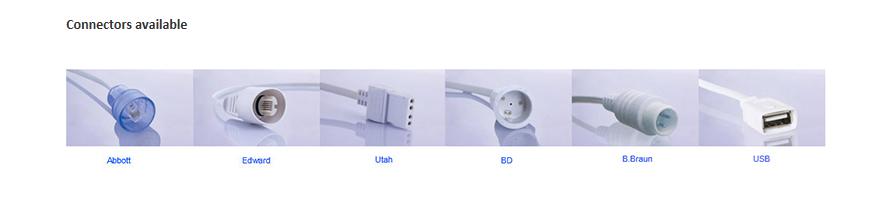 Odpowiedź:Nr 4 (BD).Pytanie nr 51: Dotyczy Pakietu nr 20: Czy Zamawiający w pozycji 1 w rozmiarach 3,0-4,5 dopuści dotychczas stosowane przez Zamawiającego rurki intubacyjne bez mankietu lub ze standardowym mankietem niskociśnieniowym?Odpowiedź:Tak.Pytanie nr 52: Dotyczy Pakietu nr 20: Czy Zamawiający w pozycji 8 dopuści dotychczas stosowane przez Zamawiającego prowadnice w następujących rozmiarach i długościach: 2,0 mm - długość 22,5 cm; 4,0 mm - długość 33,5 cm oraz 5,0 mm długość 36,5 cm?Odpowiedź:Tak.Pytanie nr 53: Dotyczy Pakietu nr 24: Prosimy o wyjaśnienie, czy Zamawiający dopuści - Jednorazowy zestaw anestetyczny dla dorosłych o średnicy rur i złączy 22 mm, jednorazowy, mikrobiologicznie czysty, wyprodukowany z wysokiej jakości materiału: PP, TPE, CR, PE, bez lateksu, lekko karbowane. Zestaw zawiera: ramię wdechowe i wydechowe o stałej długości 180 cm zakończone od strony pacjenta rozłącznym trójnikiem Y oraz łącznikiem kątowym  z portem Luer Lock, zabezpieczonym zintegrowanym koreczkiem, złącza usztywnione; ramię do worka o stałej długości 150 cm, worek oddechowy bezlateksowy  o pojemności 2,l wraz z łącznikiem do worka. Worek w okolicy szyjki wewnątrz zaopatrzony w koszyczek zapobiegający sklejaniu się jego powierzchni, a na zewnątrz w silikonowy uchwytOdpowiedź:Tak.Pytanie nr 54: Dotyczy Pakietu nr 1 poz. 3-6: Czy Zamawiający będzie wymagać strzykawek z rozszerzona skalą o min. 20 % co pozwoli na szersze wykorzystanie strzykawek o mniejszej pojemności ?Odpowiedź:Nie.Pytanie nr 55: Dotyczy Pakietu nr 1 poz. 7: Zwracamy się do Zamawiającego o dopuszczenie strzykawek w opakowaniach po 50 szt. oraz możliwość podania ceny za op. 50 szt. z odpowiednim przeliczeniem zamawianych ilości.Odpowiedź:Zamawiający dopuszcza opakowanie zbiorcze 50 szt., natomiast nie dopuszcza możliwości podania ceny za op. 50 szt. z odpowiednim przeliczeniem zamawianych ilości.Pytanie nr 56: Dotyczy Pakietu nr 2 poz. 1-2: Zwracamy się do Zamawiającego o dopuszczenie strzykawek do pomp infuzyjnych 50ml z rozszerzeniem do 60ml tj. 50/60ml spełniające pozostałe zapisy SIWZ.Odpowiedź:Zamawiający dopuszcza.Pytanie nr 57: Dotyczy Pakietu nr 2 poz. 1-2: Czy Zamawiający będzie wymagać strzykawek do pomp infuzyjnych z podwójną skalą pomiarową w celu łatwiejszego odczytu i bardziej precyzyjnej podaży leków ?Odpowiedź:Nie.Pytanie nr 58: Dotyczy Pakietu nr 5 poz. 1-2: Czy Zamawiający będzie wymagał, aby na każdym pojedynczym przyrządzie znajdowała się nazwa producenta, co pozwoli dla Zamawiającego na szybką identyfikację producenta aparatu do płynów infuzyjnych i krwi po użyciu w razie zaistnienia incydentu medycznego?Odpowiedź:Nie.Pytanie nr 59: Dotyczy Pakietu nr 5 poz. 1-2: Czy Zamawiający będzie stosował zaoferowane przyrządy w leczeniu dzieci, kobiet ciężarnych oraz kobiet karmiących? Jeśli tak to czy, zgodnie z dyrektywą 2007/47/WE Parlamentu Europejskiego i Rady z dnia 5 września 2007 roku, zaoferowane przyrządy mają być wykonane z materiałów nie zawierających ftalanów?Czy na potwierdzenie tego wymogu Zamawiający żąda przedstawienia oświadczenia producenta o braku ftalanów oraz karty charakterystyki bezpieczeństwa produktu chemicznego dla zaoferowanych przyrządów?   Odpowiedź:Nie.Pytanie nr 60: Dotyczy Pakietu nr 5 poz. 2: Czy Zamawiający pod pojęciem długa elastyczna komora będzie wymagał przyrządów z komorą kroplową o długości minimum 6 cm w części przezroczystej? Prosimy o podanie minimalnej długości komory, ponieważ określenie „długa” jest pojęciem mało precyzyjnym i każdy Wykonawca może interpretować ten wymóg na swój sposób.Odpowiedź:Zamawiający wymaga komory o dł. minimum 5 cm.Pytanie nr 61: Dotyczy Pakietu nr 7 poz. 2: Czy Zamawiający wymaga bezpiecznego zestawu do przetoczeń płynów infuzyjnych posiadającego w swojej budowie filtr hydrofobowy na końcu drenu zapobiegającego przed wyciekaniem płynu z drenu podczas jego wypełniania oraz posiadający filtr hydrofilny w komorze kroplowej zabezpieczający przed dostaniem się powietrza do drenu po opróżnieniu komory kroplowej z zastawką bezzwrotną.Odpowiedź:Tak.Pytanie nr 62: Dotyczy Pakietu nr 10 poz. 1: Zwracamy się do Zamawiającego o dopuszczenie łyżek do laryngoskopu mikrobiologicznie czystych spełniających resztę postawionych wymagań SIWZ.Odpowiedź:Tak.Pytanie nr 63: Dotyczy Pakietu nr 12 poz. 1-3: Zwracamy się do Zamawiającego o dopuszczenie cewników pakowanych w opakowanie foliowe spełniające resztę postawionych wymagań SIWZ.Odpowiedź:Tak.Pytanie nr 64: Dotyczy Pakietu nr 12 poz. 4-5: Czy Zamawiający będzie wymagał cewniki do odsysania z końcówkami cewników (konektorami) półprzezroczystymi różnokolorowymi w zależności od rozmiaru, co zapewni możliwość kontroli wydzielin podczas odsysania.Odpowiedź:Nie.Pytanie nr 65: Dotyczy Pakietu nr 7 poz. 1: Czy Zamawiający dopuści aparat do przetoczeń płynów infuzyjnych w kształcie beczułki, zacisk rolkowy? Reszta parametrów zgodna z SIWZ. Odpowiedź:Nie.Pytanie nr 66: Dotyczy Pakietu nr 7 poz. 1: Czy Zmawiający odstąpi od wymogu „z zastawką bezzwrotną”? Odpowiedź:Nie.Pytanie nr 67: Dotyczy Pakietu nr 7 poz. 1: Zwracamy się z prośbą do Zamawiającego o wyłączenie pozycji 1 z pakietu 7, tak aby umożliwić składanie ofert wyłącznie na ten asortyment.Odpowiedź:Nie.Pytanie nr 68: Dotyczy Pakietu nr 20 poz. 1: Czy Zamawiający odstąpi od wymogu „potwierdzonej badaniami klinicznymi”? Odpowiedź:Tak.Pytanie nr 69: Dotyczy Pakietu nr 20 poz. 1: Czy Zamawiający dopuści sterylną rurkę intubacyjną z nazwą producenta na opakowaniu? Reszta parametrów zgodna z SIWZOdpowiedź:Tak.Pytanie nr 70: Dotyczy Pakietu nr 20 poz. 8: Czy Zamawiający dopuści prowadnicę o długości 365mm +/- 50mm w zależności od rozmiaru? Reszta parametrów zgodna z SIWZ. Odpowiedź:Tak.Pytanie nr 71: Dotyczy Pakietu nr 20 poz. 9: Czy Zamawiający dopuści prowadnicę ze znacznikiem głębokości co 5cm oraz wymiar 15Ch/80cm? Reszta parametrów zgodna z SIWZ Odpowiedź:Tak.Pytanie nr 72: Dotyczy Pakietu nr 20 poz. 8, 9: Zwracamy się z prośbą do Zamawiającego o wyłączenie pozycji 8,9 z pakietu 20, tak aby umożliwić składanie ofert wyłącznie na ten asortymentOdpowiedź:Nie.Pytanie nr 73: Dotyczy § 3 ust. 12, 13 wzoru umowy: Prosimy o wykreślnie zapisów dotyczących zakupu interwencyjnego – § 3  ust. 12 i 13 umowy, gdyż stanowi podwójne sankcjonowanie tego samego naruszenia. Zamawiający ma prawo do naliczenia kar umownych za opóźnienia dostarczeniu oferowanego asortymentu.Odpowiedź:Nie.Pytanie nr 74: Dotyczy § 7 wzoru umowy: Prosimy o zmianę zapisów dotyczących kar umownych na następujące:Wykonawca zapłaci Zamawiającemu karę umowną w wysokości:0,2 % wartości brutto asortymentu, którego dotyczy, za każdy dzień opóźnienia w:należytej realizacji Zamówienia,dostarczenia Towarów do depozytu, o którym mowa w Załączniku nr 2;dostarczeniu brakujących Towarów,rozpatrzeniu reklamacji Towaru,dostarczeniu Towarów wolnych od wad po rozpatrzeniu reklamacji;Odpowiedź:Nie.Pytanie nr 75: Dotyczy Pakietu nr 19: Prosimy o dopuszczenie zestawu do inwazyjnego pomiaru ciśnienia krwi, linia pojedyncza przeźroczysta lub niebieska 152 cm.Odpowiedź:Tak.Pytanie nr 76: Dotyczy Pakietu nr 19: Czy Zamawiający oczekuje, żeby przetwornik  wyposażony był w dodatkowe koreczki w kolorze kontrastowo żółtym dla zapobiegania przypadkowej kontaminacji w wyniku pomyłki?Odpowiedź:Nie.Pytanie nr 77: Dotyczy Pakietu nr 19: Czy dla precyzyjnego pomiaru Zamawiający oczekuje nieliniowości i histerezy przetwornika poniżej 1,5%?Odpowiedź:Nie.Pytanie nr 78: Dotyczy Pakietu nr 24: Prosimy Zamawiającego o dopuszczenie do zaoferowania obwodów oddechowych do aparatów do znieczulenia dla dorosłych, rury karbowane, rozciągalne w zakresie 42-200cm zapewniającej niski opór przepływu (dla rozciągniętej rurki 1,0cm H2O przy 60l/min) i niską wagę. Rura do worka oddechowego rozciągalna do 150cm, bezlateksowy worek 2l zabezpieczony przed sklejaniem, łącznik Y z kolankiem z portem luer lock zabezpieczonym zatyczką na uwięzi, pakowany pojedynczo, mikrobiologicznie czysty.Odpowiedź:Nie.Pytanie nr 79: Dotyczy Pakietu nr 4: Czy Zamawiający dopuści składanie ofert częściowych, gdzie część stanowi: pakiet 4 poz. 3Igły typu motylek, do wlewów infuzyjnych, elastyczne skrzydełka do mocowania igły, z drenem o dł. ok. 20 cm, korek luer-lock na końcu drenu, rozmiary igły 0,7-0,8 mm, sterylne? Odpowiedź:Nie.Pytanie nr 80: Dotyczy Pakietu nr 10: Czy zamawiający dopuszcza łyżkę do laryngoskopu, światłowodową, jednorazową typ McIntosh, rozmiar 2-4, wykonaną z niemagnetycznego, lekkiego stopu metalu, kompatybilną z rękojeściami w standardzie ISO 7376 (tzw. zielona specyfikacja), łyżka czysta mikrobiologicznie, pakowana pojedynczo?Odpowiedź:Tak.Pytanie nr 81: Dotyczy Pakietu nr 18: Czy Zamawiający, w zakresie poz. 1 dopuści złożenie oferty z oryginalnymi wkładami do  systemu ssania Aspirator, o pojemności nominalnej 2000ml, z zaworem filtrująco – odcinającym, posiadający hydrofobowy; jednokierunkowy zawór zabezpieczający instalację próżniową przed zalaniem; odcięcie ssania przez zawór hydrofobowy po zebraniu co najmniej 1800 ml płynu;  okrągła pokrywa wkładu o średnicy 10,5 cm, na pokrywie dwa porty; worek przeźroczysty, wykonany z miękkiego materiału, długość wkładu 31 cm; szczelne zamknięcie wkładu?Odpowiedź:Tak.Pytanie nr 82: Dotyczy Pakietu nr 1 poz. 3-6: Czy Zamawiający dopuści strzykawki których tłok posiada przewężenie w górnej jego części, ułatwiających ich obsługę za pomocą jednej ręki?Odpowiedź:Nie.Pytanie nr 83: Dotyczy Pakietu nr 1 poz. 3-6: Czy Zamawiający dopuści strzykawki w rozmiarze 2/3 ml, 5/6 ml, 10/12 ml, 20/ 24 ml.Odpowiedź:Tak.Pytanie nr 84: Dotyczy Pakietu nr 1 poz. 6: Czy Zamawiający wyrazi zgodę na podanie ceny za opakowanie 80 sztuk z odpowiednim przeliczeniem ilości?Odpowiedź:Nie.Pytanie nr 85: Dotyczy Pakietu nr 1 poz. 7: Czy Zamawiający dopuści strzykawki w rozmiarze 20/22 ml.Odpowiedź:Tak.Pytanie nr 86: Dotyczy Pakietu nr 1 poz. 7: Czy Zamawiający wyrazi zgodę na podanie ceny za opakowanie 50 sztuk z odpowiednim przeliczeniem ilości ?Odpowiedź:Nie.Pytanie nr 87: Dotyczy Pakietu nr 1 poz. 8: Czy Zamawiający dopuści strzykawkę cewnikową w rozmiarze 50/60 ml.Odpowiedź:Tak.Pytanie nr 88: Dotyczy Pakietu nr 2: Czy Zamawiający dopuści strzykawki dopuszczone przez producenta pomp, z jednoczesnym dostarczeniem dokumentów wydanych przez producenta pomp, pod jakim programem pracuje strzykawka, którą chcemy zaoferować Wykonawcy? Strzykawki które chcemy zaoferować są już wpisane w menu nowych modeli pomp, w starszych jednak wersjach pomp może być tak, że nie wyświetlają się w menu pompy, ale pracują pod programem innej strzykawki, co będzie w oficjalnym piśmie od Producenta pomp strzykawkowych.Odpowiedź:Nie.Pytanie nr 89: Dotyczy Pakietu nr 3: Czy Zamawiający dopuści strzykawki z oświadczeniem o kompatybilności do wskazanych pomp wydanym przez producenta strzykawek? Odpowiedź:Nie.Pytanie nr 90: Dotyczy Pakietu nr 4 poz. 4: Czy Zamawiający wyrazi zgodę na podanie ceny za opakowanie 200 sztuk z odpowiednim przeliczeniem ilości?Odpowiedź:Nie.Pytanie nr 91: Dotyczy Pakietu nr 5 poz. 2: Proszę o dopuszczenie przyrządów do przetaczania płynów z komorą kroplową wykonaną z medycznego PVC. Zamawiający w SIWZ nie stawia wymogu aby przyrządy były w całości wolne od PCV, dopuszcza przyrządy w których dren wykonany jest z PVC, co stanowi zaprzeczenie logicznym przesłankom zastosowania wymogu tylko komory bez PVCOdpowiedź:Nie.Pytanie nr 92: Dotyczy Pakietu nr 5 poz. 2: Proszę o dopuszczenie przyrządów do przetaczania płynów w opakowaniu folia. Jest ono bowiem szczelniejsze, lepiej chroniące niż folia-papier.Odpowiedź:Nie.Pytanie nr 93: Dotyczy Pakietu nr 5 poz. 2: Proszę o dopuszczenie przyrządów do przetaczania płynów o wielkości komory 45 mm.Odpowiedź:Nie. Zamawiający wymaga komory o długości minimum 5 cm.Pytanie nr 94: Dotyczy Pakietu nr 7 poz. 1: Czy Zamawiający dopuści aparat do przetoczeń płynów infuzyjnych z precyzyjnym regulatorem prędkości przepływu (tarczowy), obsługiwany jedną ręką, komora kroplowa, z kolcem i zintegrowanym filtrem antybakteryjnym , posiadający filtr cząsteczkowy 15 μm, zacisk rolkowy do krótkich przerw w infuzji i dodatkowy port do iniekcji, dł. drenu 180cm, bez zastawki bezzwrotnej.Odpowiedź:Nie.Pytanie nr 95: Dotyczy Pakietu nr 7 poz. 3: Czy Zamawiający wydzieli pozycję do osobnego pakietu ?Odpowiedź:Nie.Pytanie nr 96: Dotyczy Pakietu nr 14 poz. 1: Czy Zamawiający wymaga kaniuli, która posiada 4 paski widoczne w promieniach RTG.Odpowiedź:Nie.Pytanie nr 97: Dotyczy Pakietu nr 14 poz. 1: Czy Zamawiający dopuści kaniule, która posiada filtr hydrofobowy pełniący role zastawki antyzwrotnej.Odpowiedź:Tak.Pytanie nr 98: Dotyczy Pakietu nr 14 poz. 2: Czy Zamawiający wymaga koreczka, który posiada trzpień zamykający światło kaniuli poniżej krawędzi koreczka co zapewni aseptyczność produktu tak jak Zmawiający oczekuje w opisie.Odpowiedź:Nie.Pytanie nr 99: Dotyczy Pakietu nr 14 poz. 1-3: Czy Zamawiający dopuści możliwość podania ceny za op. 100 sztuk, z odpowiednim przeliczeniem ilości w formularzu asortymentowo cenowym.Odpowiedź:Nie.Pytanie nr 100: Dotyczy Pakietu nr 21 poz. 1: Czy Zamawiający oczekuje, aby port był przystosowany do podawania lipidów oraz chemostatyków?Odpowiedź:Nie.Pytanie nr 101: Dotyczy Pakietu nr 7 poz. 1: Prosimy o dopuszczenie zestawu z precyzyjnym regulatorem w kształcie kola z zaciskiem zatrzaskowym.Odpowiedź:Nie.Pytanie nr 102: Dotyczy Pakietu nr 7 poz. 2: Prosimy o dopuszczenie zestawu o długości całkowitej 185 mm.Odpowiedź:Tak.Pytanie nr 103: Dotyczy Pakietu nr 7 poz. 3: Prosimy o dopuszczenie alternatywnego zestawu do znieczulenia zewnątrzoponowego (producent Becton Dickinson) w składzie: igła Touchy 18G (90mm), cewnik zewnątrzoponowy 19G wykonany z nylonu i tungstenu z otworami bocznymi z nakręcanym łącznikiem do cewnika, z końcówką lock, strzykawką niskooporową, filtrem 0,2 mikrona.Odpowiedź:Nie.Pytanie nr 104: Czy Zamawiający dokona modyfikacji zapisów wzoru umowy i dopuści w trakcie obowiązywania umowy zmianę ceny brutto w przypadku, gdyby na skutek zmiany przepisów podatkowych uległa zmianie obowiązująca w chwili zawarcia umowy stawka podatku VAT? (dot. § 8 ust. 4).Odpowiedź:Nie.Pytanie nr 105: Czy w celu miarkowania kar umownych Zamawiający dokona modyfikacji postanowień projektu przyszłej umowy w zakresie zapisów § 7 ust. 1: 1.	Wykonawca zapłaci Zamawiającemu kary umowne:1) 	0,2 % Wartości niezrealizowanej w terminie części Umowy brutto, określonej w § 4 ust. 1, za każdy dzień opóźnienia  należytej realizacji Zamówienia, jednak nie więcej niż 10% wartości brutto opóźnionej części zamówienia2)	 0,2 % Wartości brakującej/ reklamowanej/ wadliwej części Umowy brutto, określonej w § 4 ust. 1, za każdy dzień opóźnienia w:1) dostarczeniu brakujących Towarów,2) rozpatrzeniu reklamacji Towaru,3) 	dostarczeniu Towarów wolnych od wad po rozpatrzeniu reklamacji;jednak nie więcej niż 10% wartości brutto brakującej/ reklamowanej/ wadliwej części umowy3)	 10 % Wartości niezrealizowanej części Umowy brutto, określonej w § 4 ust. 1 jeżeli Zamawiający odstąpi od Umowy lub ją wypowie ze skutkiem natychmiastowym z powodu okoliczności leżących po stronie Wykonawcy;4)	10 % Wartości niezrealizowanej części Umowy brutto, określonej w § 4 ust. 1 jeżeli Wykonawca wypowie Umowę lub od niej odstąpi z powodu okoliczności leżących po stronie Wykonawcy.Odpowiedź:Nie.Pytanie nr 106: Dotyczy Pakietu nr 4 poz. 5: Prosimy Zamawiającego o dopuszczenie igieł o dł. 25 mm.Odpowiedź:Tak.Pytanie nr 107: Dotyczy Pakietu nr 4 poz. 5: Czy Zamawiający oczekuje igieł bez filtra o długościach 25,40,50 mm każdorazowo do wyboru przez Zamawiającego?Odpowiedź:Nie.Pytanie nr 108: Dotyczy Pakietu nr 6 poz. 4: Prosimy Zamawiającego o dopuszczenie zestawu z drenem długości 270 cm. Odpowiedź:Tak.Pytanie nr 109: Dotyczy Pakietu nr 6 poz. 4: Prosimy Zamawiającego o wyjaśnienie, czy Zamawiający wymaga graficznej instrukcji użytkowania umieszczonej wewnątrz opakowania? Odpowiedź:Nie.Pytanie nr 110: Dotyczy Pakietu nr 10 poz. 1: Prosimy Zamawiającego o dopuszczenie łyżki do laryngoskopu światłowodowego, dla dorosłych, j. uż. Typ MAC, rozmiar 2-4, plastikowej, światłowód nieosłonięty doświetlający wnętrze jamy ustnej i gardło, łyżka w rozm. 4 z wbudowanym światłowodem, którego odległość od końcówki łopatki do końcówki światłowodu wynosi ok. 6 cm, łyżka biologicznie czysta, pakowana pojedynczo. Odległość zakończenia światłowodu od końca łyżki nie ma żadnego uzasadnienia klinicznego, gdyż o mocy światła i jakości doświetlenia jamy ustnej decyduje źródło światła znajdujące się w rękojeści.Odpowiedź:Nie.Pytanie nr 111: Dotyczy Pakietu nr 12 poz. 1-3: Prosimy Zamawiającego o dopuszczenie mikrobiologicznie czystych cewników do podawania tlenu przez nos. Odpowiedź:Tak.Pytanie nr 112: Dotyczy Pakietu nr 12 poz. 1: Prosimy Zamawiającego o wyjaśnienie, czy łącznik cewnika powinien być uniwersalny do podłączenia aparatury wymagającej łącznika standardowego lub do aparatury wymagającej łącznika gwintowanego?Odpowiedź:Łącznik standardowy (gładki).Pytanie nr 113: Dotyczy Pakietu nr 12 poz. 1: Prosimy Zamawiającego o wyjaśnienie, czy Zamawiający wymaga, aby produkty były wykonane z materiału wolnego od ftalanu DEHP, a informacja o braku ftalanu DEHP była fabrycznie nadrukowana na etykiecie opakowania jednostkowego?   Odpowiedź:Nie.Pytanie nr 114: Dotyczy Pakietu nr 12 poz. 4, 5: Prosimy Zamawiającego o doprecyzowanie, czy rozmiar cewnika ma być kodowany kolorystycznie i numerycznie na konektorze w celu łatwej identyfikacji produktu?Odpowiedź:Nie.Pytanie nr 115: Dotyczy Pakietu nr 12 poz. 4, 5: Prosimy Zamawiającego o doprecyzowanie czy wymaga, aby końcówka cewników do odsysania górnych dróg oddechowych posiadała wewnętrzne karbowanie umożliwiające precyzyjne umocowanie drenu do odsysania.Odpowiedź:Nie.Pytanie nr 116: Dotyczy Pakietu nr 12 poz. 4, 5: Prosimy Zamawiającego o doprecyzowanie, czy cewnik do odsysania ma posiadać dodatkowy wskaźnik położenia końcówki i otworów bocznych cewnika pozwalający na ich symetryczne upozycjonowanie względem oskrzela lewego i prawego co zapewnia równomierny rozdział podciśnienia i efektywną ewakuację wydzieliny w trakcie procedury odsysania.Odpowiedź:Nie.Pytanie nr 117: Dotyczy Pakietu nr 13 poz. 3: Prosimy Zamawiającego o dopuszczenie bezpiecznej kaniuli dożylnej dla noworodków o średn. 0,7 mm  i dł. 19 – 20 mm, przepływ 21 ml/min., bez dodatkowego portu iniekcyjnego. Wykonana z poliuretanu, posiadająca otwór przy ostrzu igły umożliwiający szybkie potwierdzenie wejścia do naczynia podczas kaniulacji. Zaopatrzona w skrzydełka pozwalające na mocowanie jej na ręce lub dłoni noworodka. Zaopatrzona w specjalny automatyczny zatrzask zabezpieczający koniec igły przed przypadkowym zakłuciem personelu.Odpowiedź:Nie.Pytanie nr 118: Dotyczy Pakietu nr 13 poz. 3: Prosimy Zamawiającego o dopuszczenie bezpiecznej kaniuli dożylnej dla noworodków o średn. 0,7 mm  i dł. 19 – 20 mm, przepływ 22 ml/min., z dodatkowym portem iniekcyjnym. Wykonana z poliuretanu. Zaopatrzona w skrzydełka pozwalające na mocowanie jej na ręce lub dłoni noworodka. Zaopatrzona w specjalny automatyczny zatrzask zabezpieczający koniec igły przed przypadkowym zakłuciem personelu.Odpowiedź:Nie.Pytanie nr 119: Dotyczy Pakietu nr 14 poz. 1: Prosimy Zamawiającego o dopuszczenie kaniuli z filtrem hydrofobowym, uniemożliwiającym wypływ krwi przez górny port. Odpowiedź:Tak.Pytanie nr 120: Dotyczy Pakietu nr 14 poz. 2: Prosimy o sprecyzowanie, czy koreczki mają posiadać karbowanie na całej części chwytnej koreczka, co ułatwia jego aplikację?Odpowiedź:Nie.Pytanie nr 121: Dotyczy Pakietu nr 14 poz. 2, 3: Prosimy o sprecyzowanie, czy koreczki mają być pakowane pojedynczo (po 1szt) w sposób pozwalający na wyciąganie po jednej sztuce z opakowania zbiorczego zawierającego np. 50, 100 lub 200szt?Odpowiedź:Nie.Pytanie nr 122: Dotyczy Pakietu nr 14 poz. 2, 3: Prosimy o wyjaśnienie, czy koreczki luer lock mają być pakowane pojedynczo (każda sztuka osobno niezłączona z innymi koreczkami) w blister dopasowany do kształtu koreczka uniemożliwiający niezamierzoną zmianę położenia koreczka?Odpowiedź:Nie.Pytanie nr 123: Dotyczy Pakietu nr 14 poz. 2, 3: Prosimy o sprecyzowanie, czy koreczki (zarówno jednostronne, jak i Combi) mają pochodzić od jednego producenta?Odpowiedź:Nie.Pytanie nr 124: Dotyczy Pakietu nr 14 poz. 3: Prosimy Zamawiającego o dopuszczenie koreczków z trzpieniem zamykającym światło kaniuli na wysokości krawędzi koreczka.Odpowiedź:Nie.Pytanie nr 125: Dotyczy Pakietu nr 15 poz. 1: Prosimy Zamawiającego o dopuszczenie filtra oddechowego elektrostatycznego bakteryjno-wirusowego dla dorosłych, małą objętością ściśliwą 51 ml, skuteczność filtracji bakteryjno-wirusowej min. 99,999%Odpowiedź:Tak.Pytanie nr 126: Dotyczy Pakietu nr 15 poz. 1: Prosimy Zamawiającego o doprecyzowanie czy wymagany filtr ma się charakteryzować skutecznością filtracji określoną w testach solnych, na poziomie ≥97,416% ?Odpowiedź:Nie.Pytanie nr 127: Dotyczy Pakietu nr 15 poz. 3: Prosimy Zamawiającego o doprecyzowanie czy wymagany wymiennik ciepła i wilgoci ma być wyposażony w port do odsysania zabezpieczony zatyczką na uwięzi, co dodatkowo pozwoli na zabezpieczenie drogi wprowadzania cewnika przed przedostaniem się i kolonizacją HME przez drobnoustroje chorobotwórcze?Odpowiedź:Nie.Pytanie nr 128: Dotyczy Pakietu nr 16 poz. 1: Prosimy Zamawiającego o dopuszczenie zaoferowania końcówki do odsysania o identycznej konstrukcji, określanej w mianownictwie producenta jako Zeoelner, FR9x120 mm. Pozostałe parametry zgodnie z SIWZ.Odpowiedź:Tak.Pytanie nr 129: Dotyczy Pakietu nr 16 poz. 2: Prosimy Zamawiającego o dopuszczenie zaoferowania końcówki do odsysania o identycznej konstrukcji, określanej w mianownictwie producenta jako Zoelner, w rozm.6Frx85 mm, bez kontroli ssania, w kolorze zielonym, metalowa część robocza odgięta o 30 stopni w odległości 50 mm od uchwytu. Pozostałe parametry zgodnie z SIWZ.Odpowiedź:Tak.Pytanie nr 130: Dotyczy Pakietu nr 16 poz. 1, 2: Prosimy Zamawiającego o wyjaśnienie, czy końcówki powinny mieć w pełni atraumatyczne, powlekane zakończenia, które wykluczają skaleczenia błony śluzowej w trakcie wprowadzania i manewrowania końcówką.Odpowiedź:Nie.Pytanie nr 131: Dotyczy Pakietu nr 21 poz. 1: Prosimy Zamawiającego o wyjaśnienie, czy oczekuje łącznika dostępu żylnego z pozytywnym, negatywnym czy neutralnym ciśnieniem?Odpowiedź:Zamawiający nie określa tego parametru.Pytanie nr 132: Dotyczy Pakietu nr 22 poz. 1: Prosimy Zamawiającego o doprecyzowanie, czy oczekuje aby cewniki były skalowane co 1 cm i posiadały mandryn nylonowy lub metalowy do wyboru przez Zamawiającego co umożliwia wybrania odpowiedniej sztywności cewnika w zależności od warunków anatomicznych pacjenta?Odpowiedź:Nie.Pytanie nr 133: Dotyczy Pakietu nr 22 poz. 1: Prosimy zamawiającego o doprecyzowanie, czy cewnik z końcówką typu Couvelair ma mieć 2 bądź 6 otworów drenujących do wyboru Zamawiającego w zależności od potrzeby?Odpowiedź:Nie.Pytanie nr 134: Dotyczy Pakietu nr 22 poz. 2: Prosimy Zamawiającego o doprecyzowanie czy prowadnica ma posiadać miękki koniec typu J na dł. 4,5cm przechodzący łagodnie w półsztywny na dł. 5,5 cm a następnie sztywny? Taka budowa prowadnicy zapewnia najwyższą jakość wykonania i zwiększa bezpieczeństwo zabiegu.Odpowiedź:Nie.Pytanie nr 135: Dotyczy Pakietu nr 22 poz. 3: Prosimy Zamawiającego o dopuszczenie Zestaw do nefrotomii jednostopniowej wykonany z elastycznego polimeru z pamięcią kształtu, łącznik do worka na mocz, cewnik typu pigtail 8F lub 10F, dł. 29 cm, igła Trocar 19 GOdpowiedź:Nie.Pytanie nr 136: Dotyczy Pakietu nr 22 poz. 3: Prosimy Zamawiającego o doprecyzowanie czy oczekuje aby łącznik do worka na mocz miał mechanizm obrotowy zapobiegający przypadkowemu zablokowaniu odpływu?Odpowiedź:Nie.Pytanie nr 137: Dotyczy Pakietu nr 22 poz. 4:  Prosimy Zamawiającego o dopuszczenie Zestawów do nefrotomii wieloskładnikowy, 14f, cewnik „J”, dł. 29cm, prowadnik „J” sztywny, igła 2-częsciowa 18G dł. 20cm,zestaw rozszerzadeł, rozszerzacz z koszulką rozrywaną, skalpel, silikonowa tulejka do mocowania , łącznik do worka na mocz z mechanizmem obrotowym.Odpowiedź:Nie.Pytanie nr 138: Dotyczy Pakietu nr 22 poz. 4:  Prosimy Zamawiającego o doprecyzowanie czy oczekuje aby łącznik do worka na mocz miał mechanizm obrotowy zapobiegający przypadkowemu zablokowaniu odpływu?Odpowiedź:Nie.Pytanie nr 139: Dotyczy Pakietu nr 22 poz. 5: Prosimy Zamawiającego o dopuszczenie Zestawów do szynowania wewnętrznego moczowodów zawierający: cewnik „double pigtail” wykonany z poliuretanu, popychacz sztywny, prowadnik pokryty teflonem 0,032”-0,035”, dł. 150 cm, z miękką prostą końcówką o dł. 3 cm  F4.8, F6, F7, dł. 24-28 cm, zaciskiOdpowiedź:Nie.Pytanie nr 140: Dotyczy Pakietu nr 24 poz. 1: Prosimy Zamawiającego o dopuszczenie układu oddechowego dwururowego karbowanego do aparatu do znieczulania dla dorosłych, średnica rur 22mm, rury wykonane z polipropylenu, rozciągliwy w zakresie od 0,6 m do długości 1,8 m, kolanko z portem kapno, dodatkowa rura rozciągliwa od 0,5 m do 1,5m, bezlateksowy worek 2L, konektor rury 22M/22M. Rura worka, worek i konektor nie połączone. Jednorazowy, mikrobiologicznie czysty, bez ftalanów, czas użycia do 7 dni, na etykiecie: data ważności, nr kat., piktogram. Odpowiedź:Nie.Pytanie nr 141: Dotyczy Pakietu nr 24 poz. 1: Prosimy Zamawiającego o doprecyzowanie czy wymaga obwodu oddechowego o 7 dniowym czasie użycia potwierdzonym w instrukcji umieszczonej w każdym opakowaniu jednostkowym?Odpowiedź:Nie.Pytanie nr 142: Dotyczy Pakietu nr 25 poz. 1: Prosimy Zamawiającego o dopuszczenie strzykawki o pojemności 2ml. Odpowiedź:Nie.Pytanie nr 143: Dotyczy Pakietu nr 25 poz. 11: Prosimy Zamawiającego o dopuszczenie koreczka z trzpieniem poniżej krawędzi koreczka. 
Odpowiedź:Nie.Pytanie nr 144: Dotyczy Pakietu nr 25 poz. 13: Prosimy Zamawiającego o dopuszczenie systemu połączeniowego do przygotowania leków bez zastawki w dystalnej części.Odpowiedź:Nie.Pytanie nr 145: Dotyczy Pakietu nr 25 poz. 14: Prosimy Zamawiającego o dopuszczenie systemu bezigłowego do podaży min. 3 leków z drenem wykonanym z medycznego PCV bez DEHP.Odpowiedź:Nie.Pytanie nr 146: Dotyczy Pakietu nr 25 poz. 16, 25: Prosimy Zamawiającego o dopuszczenie materiałów producenta potwierdzających, że zaoferowane produkty przeznaczone są do pracy z cytostatykami i zapewniają system zamkniętyOdpowiedź:Nie.Pytanie nr 147: Dotyczy Pakietu nr 25 poz. 16: Prosimy Zamawiającego o dopuszczenie przyrządu bursztynowego do przygotowania leków cytostatycznych, kompatybilny z dowolną linią wielodrożną, zgodnie z normą PN- EN 1707:2000. Łączniki stożkowe o zbieżności 6% (luer) do strzykawek, igieł i niektórych wyrobów medycznych, Łączniki z zamkiem, bez sygnalizacji akustycznej, dren z PCV bez DEHP.Odpowiedź:Nie.Pytanie nr 148: Dotyczy Pakietu nr 25 poz. 16: Prosimy Zamawiającego o dopuszczenie przyrządu bursztynowego do przygotowania leków cytostatycznych, kompatybilny z dowolną linią wielodrożną, zgodnie z normą PN- EN 1707:2000. Łączniki stożkowe o zbieżności 6% (luer) do strzykawek, igieł i niektórych wyrobów medycznych, Łączniki z zamkiem., bez sygnalizacji akustycznej, z zaworem bezigłowym z gładką i płaską powierzchnią do dezynfekcji, nie wymagający koreczka.
Odpowiedź:Nie.Pytanie nr 149: Dotyczy Pakietu nr 25 poz. 17: Prosimy Zamawiającego o dopuszczenie przyrządu do długotrwałej aspiracji leków i płynów z filtrem 0,2 mikrona port z końcówką luer osłonięty białym koreczkiem domykanym ręcznie, bez zastawki zwrotnej.Odpowiedź:Nie.Pytanie nr 150: Dotyczy Pakietu nr 25 poz. 18: Prosimy Zamawiającego o dopuszczenie przyrządu do długotrwałego aspirowania cytostatyków z filtrem powietrza 0,2 mikrona i filtrem cieczy 5 mikronów, z portem dostępu w postaci zaworu bezigłowego z płaską powierzchnią do dezynfekcji.Odpowiedź:Nie.Pytanie nr 151: Dotyczy Pakietu nr 25 poz. 18: Prosimy Zamawiającego o dopuszczenie przyrządu do długotrwałego aspirowania cytostatyków z filtrem powietrza 0,2 mikrona i filtrem cieczy 5 mikronów, port z końcówką luer osłonięty białym koreczkiem domykanym ręcznie, bez zastawki zwrotnej.Odpowiedź:Nie.Pytanie nr 152: Dotyczy Pakietu nr 25 poz. 24: Prosimy Zamawiającego o dopuszczenie przyrządu do paclitaxelu z filtrem polieterosulfonowym o wielkości porów 0,2 mikrona.Odpowiedź:Nie.Pytanie nr 153: Dotyczy Pakietu nr 25 poz. 25: Prosimy Zamawiającego o dopuszczenie drenu przeroczystego z filtrem 0,2 mikrona, bez PCV, kompatybilny z dowolną linią wielodrożną, zgodnie z normą PN- EN 1707:2000. Łączniki stożkowe o zbieżności 6% (luer) do strzykawek, igieł i niektórych wyrobów medycznych, Łączniki z zamkiem., bez sygnalizacji akustycznej, z portem do dostrzyknięc w postaci zaworu bezigłowego z gładką powierzchnią do dezynfkecji.Odpowiedź:Nie.Pytanie nr 154: Dotyczy Pakietu nr 25 poz. 25: Prosimy Zamawiającego o dopuszczenie drenu przeroczystego z filtrem 0,2 mikrona, bez PCV, kompatybilny z dowolną linią wielodrożną, zgodnie z normą PN- EN 1707:2000 Łączniki stożkowe o zbieżności 6% (luer) do strzykawek, igieł i niektórych wyrobów medycznych, Łączniki z zamkiem., bez sygnalizacji akustycznejOdpowiedź:Nie.Pytanie nr 155: Dotyczy Pakietu nr 26 poz. 1, 2: Prosimy Zamawiającego o dopuszczenie smoczków z elastomeru termokurczliwego TPE. Odpowiedź:Tak.Pytanie nr 156: Dotyczy Pakietu nr 17 poz. 1: Czy Zamawiający w trosce o bezpieczeństwo personelu i pacjentów oraz zachowanie uczciwej konkurencji, dopuści do postępowania: system do odsysania konkurencyjnego producenta pod warunkiem bezpłatnego doposażenia szpitala, na czas trwania umowy w niezbędne oprzyrządowanie (kanistry, mocowniki). System nasz charakteryzuje się kanistrami bez żadnych przyłączeń (wszystkie w pokrywach wkładów jednorazowych) wyposażonymi tylko w uchwyt do mocowania, wyskalowanymi co 100 ml. Pojemniki kompatybilne z oferowanymi wkładami.Wkłady posiadają w pokrywie dwa króćce (pacjent, próżnia), o różnej średnicy, co zapobiega mylnemu podłączeniu drenów. Króciec przyłączeniowy do pacjenta jest uniwersalny: gładki i rozszerzający się, przez co dostosowany jest do drenów o różnej średnicy. Wyposażone są w filtr hydrofobowo-antybakteryjny, zabezpieczający źródło ssania przed zalaniem jak i personel przed kontaktem z odsysaną wydzieliną, port o średnicy 25 mm oraz w dwa uchwyty w postaci pętli do wygodnego demontażu. Wkłady samo zasysają się i samo uszczelniają po uruchomieniu ssania, współpraca z dowolnym źródłem ssania. Pokrywa o kształcie okrągłym i średnicy 12 cm.Wkłady wykonane są z polietylenu o pojemności 2000 i 3000 ml.Powyżej opisany system charakteryzuje się prostotą obsługi jak i bezpieczeństwem użytkowania.    Zgoda Zamawiającego umożliwi zaoferowanie systemu najnowocześniejszego na rynku, ze względu na opatentowaną, antybakteryjną technologię produkcji wkładów i pojemników (co jest potwierdzone  badaniami laboratoryjnymi wg. ISO 22196). Odpowiedź:Nie.Pytanie nr 157: Dotyczy Pakietu nr 17 poz. 2: Czy zamawiający dopuści do postępowania dren łączący o średnicy 7 mm, długości 210, 250 i 300 cm o niebieskich końcówkach; Opakowanie podwójne: wewnętrzne folia, zewnętrzne folia-papier. Odpowiedź:Nie.Pytanie nr 158: Dotyczy Pakietu nr 18 poz. 1: Czy Zamawiający w trosce o bezpieczeństwo personelu i pacjentów oraz zachowanie uczciwej konkurencji, dopuści do postępowania: system do odsysania konkurencyjnego producenta pod warunkiem bezpłatnego doposażenia szpitala, na czas trwania umowy w niezbędne oprzyrządowanie (kanistry, mocowniki). System nasz charakteryzuje się kanistrami bez żadnych przyłączeń (wszystkie w pokrywach wkładów jednorazowych) wyposażonymi tylko w uchwyt do mocowania, wyskalowanymi co 100 ml. Pojemniki kompatybilne z oferowanymi wkładami.Wkłady posiadają w pokrywie dwa króćce (pacjent, próżnia), o różnej średnicy, co zapobiega mylnemu podłączeniu drenów. Króciec przyłączeniowy do pacjenta – zamykany zatyczką jest uniwersalny: gładki i rozszerzający się, przez co dostosowany jest do drenów o różnej średnicy. Wyposażone są w filtr hydrofobowo-antybakteryjny, zabezpieczający źródło ssania przed zalaniem jak i personel przed kontaktem z odsysaną wydzieliną, port do pobierania próbek – zamykany zatyczką, oraz w dwa uchwyty w postaci pętli do wygodnego demontażu. Wkłady samo zasysają się i samo uszczelniają po uruchomieniu ssania, współpraca z dowolnym źródłem ssania. Pokrywa o kształcie okrągłym i średnicy 12 cm.Wkłady wykonane są z polietylenu o pojemności 2000; długość wkładu 26 cm; szczelnie zamknięte.Powyżej opisany system charakteryzuje się prostotą obsługi jak i bezpieczeństwem użytkowania. Zgoda Zamawiającego umożliwi zaoferowanie systemu najnowocześniejszego na rynku, ze względu na opatentowaną, antybakteryjną technologię produkcji wkładów i pojemników (co jest potwierdzone  badaniami laboratoryjnymi wg. ISO 22196). Odpowiedź:Nie.Pytanie nr 159: Dotyczy Pakietu nr 18 poz. 2: Bardzo proszę o sprecyzowanie właściwości drenu łączącego do ssaków próżniowych.Odpowiedź:6/8,5 mm, dł. 200 cm +/- 10 cm.Pytanie nr 160: Dotyczy Pakietu nr 10: Czy Zamawiający dopuści odstąpi od wymogu, aby odległość „od końcówki łopatki do końcówki światłowodu wynosiła 3-4 cm” i dopuści łyżki wykonane zgodnie ze wszystkimi wymaganiami opisanymi w standaryzowanej normie ISO 7376-4, które nie precyzują takich wymagań?Odpowiedź:Nie.Pytanie nr 161: Dotyczy Pakietu nr 15 poz. 1: Czy Zamawiający dopuści filtr oddechowy o przestrzeni martwej -51 ml?Odpowiedź:Tak.Pytanie nr 162: Dotyczy Pakietu nr 15 poz. 1: Czy Zamawiający dopuści filtr oddechowy o przestrzeni martwej -53 ml?Odpowiedź:Tak.Pytanie nr 163: Dotyczy Pakietu nr 15 poz. 2: Prosimy o wydzielenie filtra do przetoczeń do osobnego pakietu, co umożliwi złożenie większej ilości konkurencyjnych cenowo ofert przetargowych na filtry oddechowe.Odpowiedź:Nie.Pytanie nr 164: Dotyczy Pakietu nr 23: Czy Zamawiający dopuści obwód z rozłączalnym łącznikiem Y, przy spełnieniu pozostałych wymagań SIWZ? 	Odpowiedź:Nie.